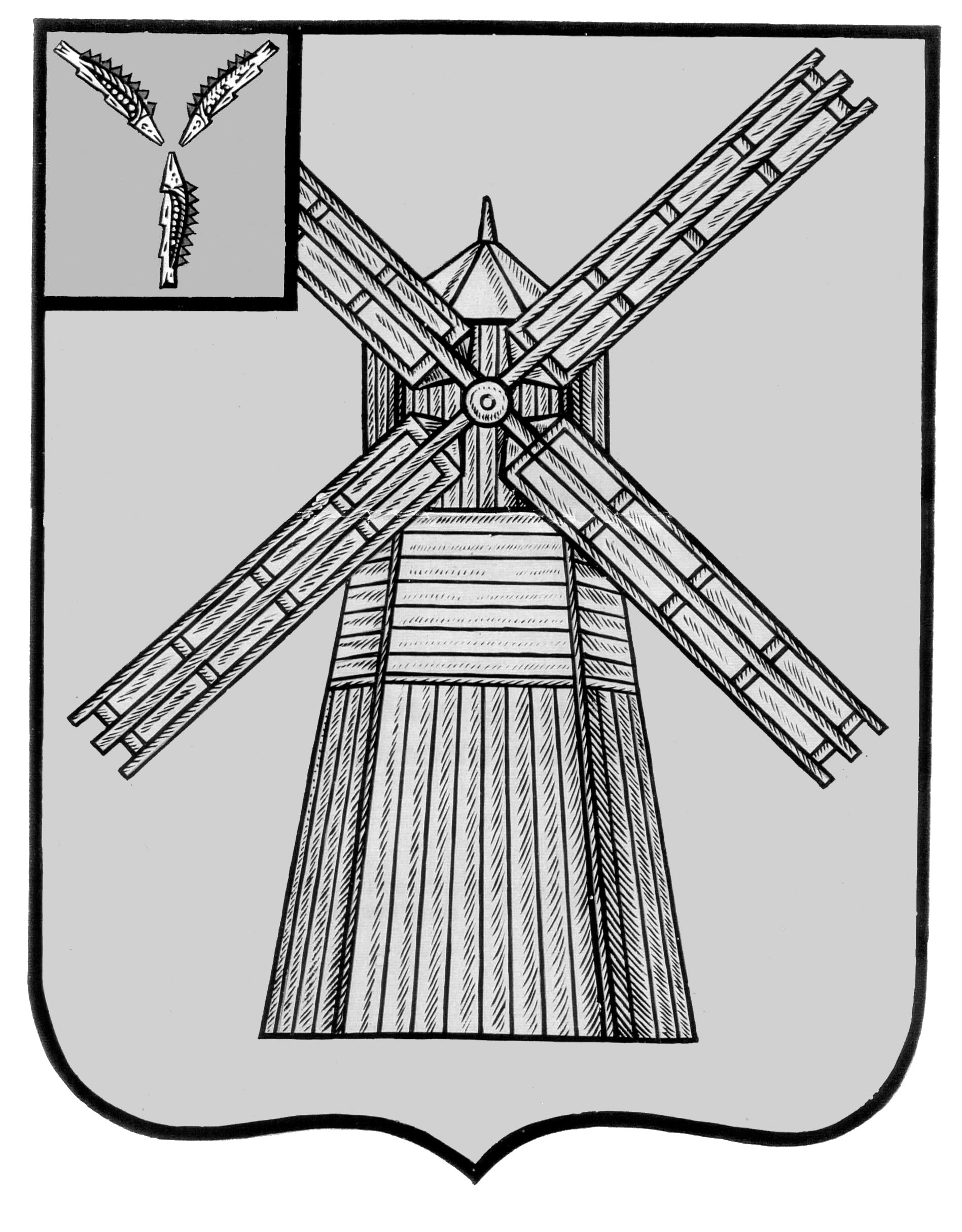 АДМИНИСТРАЦИЯ ПИТЕРСКОГО МУНИЦИПАЛЬНОГО РАЙОНА САРАТОВСКОЙ ОБЛАСТИП О С Т А Н О В Л Е Н И Еот 18 декабря 2023 года №551с. ПитеркаОб утверждении программы профилактики рисков причинения вреда (ущерба) охраняемым законом ценностям по муниципальному контролю (надзору) на автомобильном транспорте, городском наземном электрическом транспорте и дорожном хозяйстве на территории Питерского муниципального района Саратовской области на 2024 годВ соответствии с Федеральным законом от 6 октября 2003 года №131-ФЗ «Об общих принципах организации местного самоуправления в Российской Федерации», Федеральным законом от 31 июля 2020 года №248-ФЗ «О государственном контроле (надзоре) и муниципальном контроле в Российской Федерации», Постановление Правительства РФ от 25 июня 2021 года №990 «Об утверждении Правил разработки и утверждения контрольными (надзорными) органами программы профилактики рисков причинения вреда (ущерба) охраняемым законом ценностям», руководствуясь Уставом Питерского муниципального района Саратовской области, администрация муниципального районаПОСТАНОВЛЯЕТ:Утвердить программу профилактики рисков причинения вреда (ущерба) охраняемым законом ценностям по муниципальному контролю (надзору) на автомобильном транспорте, городском наземном электрическом транспорте и дорожном хозяйстве на территории Питерского муниципального района Саратовской области на 2024 год согласно приложению.Настоящее постановление вступает в силу со дня его официального опубликования и подлежит размещению на официальном сайте администрации Питерского муниципального района в информационно-телекоммуникационной сети «Интернет» по адресу: http://питерка.рф/.Контроль за исполнением настоящего постановления возложить на первого заместителя главы администрации муниципального района. Глава муниципального района                                                            Д.Н. ЖивайкинПриложение к постановлению администрации муниципального района от 18 декабря 2023 года №551Программа профилактики рисков причинения вреда (ущерба) охраняемым законом ценностям по муниципальному контролю (надзору) на автомобильном транспорте, городском наземном электрическом транспорте и дорожном хозяйстве на территории Питерского муниципального района 
Саратовской области на 2024 годРаздел 1. Общие положенияНастоящая программа разработана в соответствии со статьей 44 Федерального закона от 31 июля 2021 года №248-ФЗ «О государственном контроле (надзоре) и муниципальном контроле в Российской Федерации», постановлением Правительства Российской Федерации от 25 июня 2021 года №990 «Об утверждении Правил разработки и утверждения контрольными (надзорными) органами программы профилактики рисков причинения вреда (ущерба) охраняемым законом ценностям» и предусматривает комплекс мероприятий по профилактике рисков причинения вреда (ущерба) охраняемым законом ценностям при осуществлении муниципального контроля (надзора) на автомобильном транспорте, городском наземном электрическом транспорте и дорожном хозяйстве на территории Питерского муниципального района Саратовской области на 2024 год.В связи с тем, что ранее данный вид контроля не осуществлялся, провести анализ текущего состояния осуществления вида контроля и описание текущего уровня развития профилактического деятельности не представляется возможным.Раздел 2. Цели и задачи реализации программы профилактикиОсновными целями Программы профилактики являются:Стимулирование добросовестного соблюдения обязательных требований всеми контролируемыми лицами; Устранение условий, причин и факторов, способных привести к нарушениям обязательных требований и (или) причинению вреда (ущерба) охраняемым законом ценностям; Создание условий для доведения обязательных требований до контролируемых лиц, повышение информированности о способах их соблюдения.Проведение профилактических мероприятий программы профилактики направлено на решение следующих задач:Укрепление системы профилактики нарушений рисков причинения вреда (ущерба) охраняемым законом ценностям;Повышение правосознания и правовой культуры руководителей органов государственной власти, органов местного самоуправления, юридических лиц, индивидуальных предпринимателей и граждан;Оценка возможной угрозы причинения, либо причинения вреда жизни, здоровью граждан, выработка и реализация профилактических мер, способствующих ее снижению;Выявление факторов угрозы причинения, либо причинения вреда жизни, здоровью граждан, причин и условий, способствующих нарушению обязательных требований, определение способов устранения или снижения угрозы;Оценка состояния подконтрольной среды и установление зависимости видов и интенсивности профилактических мероприятий от присвоенных контролируемым лицам уровней риска; Раздел 3. Перечень профилактических мероприятий, сроки (периодичность) их проведенияРаздел 4. Показатели результативности и эффективности программы профилактикиВЕРНО: Руководитель аппарата администрации               муниципального района                                                        А.А. Строганов№ п/п Наименование мероприятия Срок исполнения Ответственный исполнитель1. Информированиепостоянно должностное лицо, уполномоченноена осуществление муниципального контроля в соответствии с должностной инструкцией2. Обобщение правоприменительной практики Ежегодно должностное лицо, уполномоченноена осуществление муниципального контроля в соответствии с должностной инструкцией3.Объявление предостережения В течении года (при наличии оснований должностное лицо, уполномоченноена осуществление муниципального контроля в соответствии с должностной инструкцией4.Консультирование  В течении года (при наличии оснований)должностное лицо, уполномоченноена осуществление муниципального контроля в соответствии с должностной инструкцией5. Профилактический визитВ течении года (при наличии оснований) должностное лицо, уполномоченноена осуществление муниципального контроля в соответствии с должностной инструкцией№ п/пНаименование показателяВеличина1.Полнота информации, размещенной на официальном сайте контрольного органа в сети «Интернет» в соответствии с частью 3 статьи 46 Федерального закона от 31 июля 2021 г. № 248-ФЗ «О государственном контроле (надзоре) и муниципальном контроле в Российской Федерации»100 %2.Удовлетворенность контролируемых лиц и их представителями консультированием контрольного (надзорного) органа100 % от числа обратившихся3.Количество проведенных профилактических мероприятийне менее 2 мероприятий, проведенных контрольным (надзорным) органом